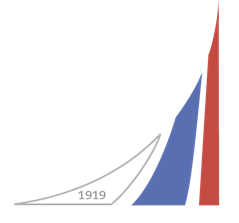 Финансовый университет приПравительстве Российской Федерации	 27 мая 2021 годаТрудовая миграция: модели регулирования и перспективы привлечения к экономической деятельности В ознаменование 25-летия социологического направления в Финансовом университете 27-28 мая 2021 года проведена III Международная научно-практическая конференция «Трансформация рынка труда: риски, доверие, перспективы международного сотрудничества». Одна из секций Конференции - «Воздействие мировых политических трендов на модели интенсификации предпринимательской деятельности» (модератор – главный научный сотрудник Департамента политологии Факультета социальных наук и массовых коммуникация, руководитель Научно-методологического объединения по миграционным и демографическим процессам Финансового университета Галас Марина Леонидовна, Гибадулин Рустем Яхьевич, директор Института перспективных исследований Московского педагогического государственного университета).Основная цель проведения секции – сравнительный анализ и актуализация механизмов, правовых и институциональных основ регулирования трудовой миграции в контексте приоритетности обеспечения законных интересов граждан, конституционно закрепленных прав и свобод человека. В соответствии с целью были поставлены задачи:- изучение инструментов, институтов, механизмов воздействия на модернизацию современной предпринимательской среды;- обзор методических подходов к прогнозированию кадровой потребности под конкретный социальный заказ и на этой основе формирования потребности в специалистах из числа иностранных граждан как дополнительного инструмента при реализации социально-экономической региональной политики; - осмысление методов оценки расходов с позиции целесообразности бюджетных расходов и оценки социально-экономической безопасности для развития регионов;- выявление потенциальных рисков привлечения иностранных работников в целях эффективности кадровой миграционной политики и коррекции действия органов власти в отношении изменения миграционного потока с учетом потребности региона;- выработка подходов к созданию эффективной системы регулирования трудовой миграции в соответствии с национальными экономическими и социальными интересами.В работе секции приняли участие отечественные и зарубежные ученые-эксперты в сфере экономики, политических технологий, миграции, социологии, представители Управления по внешней трудовой миграции Главного управления по вопросам миграции МВД России, аппарата Комитета Государственной Думы по государственному строительству и законодательству, Департамента трудовой миграции и социальной защиты Евразийской экономической комиссии, Бюро Международной организации по миграции в Москве, Общероссийской Общественной организации «Федерация мигрантов России», Комиссии по вопросам миграции Совета по делам национальностей при Правительстве Москвы, Комиссии по безопасности, миграционной политике и межнациональным отношениям Правительства г. Москвы, Института законодательства и сравнительного правоведения при Правительстве Российской Федерации, Института перспективных исследований Московского педагогического государственного университета, университета Южной Швейцарии, Университета Лоранда Этвеша (г. Будапешт), Белорусского государственного университета информатики и радиоэлектроники, др. Основные вопросы обсуждения:1. Миграционного потенциал в экономическом развитии регионов.2.  Перспективы селективного целевого (организованного) привлечения иностранных граждан к трудовой деятельности в странах-реципиентах.3.  Проблемы финансового обеспечения социальных гарантий, прав и свобод иностранных граждан временно осуществляющих трудовую деятельность в стране въезда.4. Влияние трудовой миграции на уровень конфликтогенности в регионах: проблемы обеспечения безопасности населения и криминализации иностранных трудовых ресурсов.Секция была открыта первым начальником Главного управления по вопросам миграции МВД России, генерал-майором полиции в отставке, стоявшим у истоков организации Федеральной миграционной службы России, председатель Комиссии по безопасности, миграционной политике и межнациональным отношениям Правительства г. Москвы Кирилова Ольга Евгеньевна.С докладами на секции выступили: Сарыбаев Чингиз Абдусатарович (г. Бишкек, Киргизская Республика), начальник отдела трудовых ресурсов Департамента трудовой миграции и социальной защиты Евразийской экономической комиссии. Тема выступления: «Перспективы единого рынка труда на пространстве ЕАЭС». Дутов Павел Олегович, заместитель начальника Управления по внешней трудовой миграции Главное управление по вопросам миграции МВД России. «Трудовая миграция в России: реалии и перспективы».Коженов Вадим Викторович, президент Общероссийской Общественной организации «Федерация мигрантов России». Тема выступления: «Реальная ситуация на рынке труда в миграционной сфере Российской Федерации».Московский    Юрий    Викторович, председатель Комиссии по вопросам миграции Совета по делам национальностей при Правительстве Москвы, помощник заместителя Председателя Государственной Думы Российской Федерации, директор проектов Фонда развития международных связей «Добрососедство». Тема выступления: «Пандемия COVID-19 и иностранные рабочие в России». Полетаев Дмитрий Вячеславович, ведущий научный сотрудник Института Народнохозяйственного Прогнозирования РАН, директор Центра миграционных исследований, кандидат экономических наук. Тема выступления: «Занятость трудящихся мигрантов из Средней Азии в России по время пандемии COVID-19 (по результатам исследования). Поставнин Вячеслав Александрович, представитель АНО «Научный центр Евразийской Интеграции». Тема выступления: «Миграционного потенциал в экономическом развитии регионов».Плюгина Инна Владимировна, Институт законодательства и сравнительного правоведения при Правительстве Российской Федерации, ведущий научный сотрудник Центра публично-правовых исследований, кандидат юридических наук. Тема выступления: «Трудовая миграция: правовые средства реагирования на повременные вызовы». Федорова Ирина Юрьевна, профессор Финансового университета при Правительстве Российской Федерации, доктор экономических наук, профессор. Тема выступления: «Методика применения инструмента социального заказа в реализации экономических и социальных задач государственной миграционной политики».Филимонов Алексей Павлович, главный советник аппарата Комитета Государственной Думы по государственному строительству и законодательству. Тема выступления: «Актуальные вопросы нормотворческой деятельности в сфере миграции в целях экономического развития регионов».Шевченко Кирилл Дмитриевич, эксперт Бюро Международной организации по миграции в Москве. Тема выступления: «Современное состояние миграционных потоков государств – участников СНГ».Зиганчина Елена Игоревна, начальник отдела сопровождения научных программ Института перспективных исследований Московского педагогического государственного университета. Тема выступления «Высококвалифицированные иностранные специалисты на рынке труда в Российской Федерации (опыт МПГУ). Ревенко Николай Сергеевич, ведущий научный сотрудник Института исследований международных экономических отношений Финансового университета при Правительстве Российской Федерации, кандидат политических наук.  Тема выступления «Опыт ЕС в сфере трудовой миграции».В дискуссии приняли участие:Бигнами Филиппо (Швейцария), SUPSI, профессор университета Южной Швейцарии.Брега Галина Викторовна, доцент Департамента социологии Факультета социальных наук и массовых коммуникаций Финансового университета при Правительстве РФ, кандидат экономических наук, доцент. Тема выступления: «Отношения к трудовым мигрантам в СМИ как показатель толерантности общества».Забродская Наталия Георгиевна, доцент кафедры менеджмента Белорусского государственного университета информатики и радиоэлектроники, кандидат экономических наук, доцент.  Тема выступления: «Миграционная политика в Республике Беларусь». Кишш Илона (Венгрия), профессор университета Лоранда Этвеша, г. Будапешт.Николаев Александр Александрович, доцент Департамента социологии Факультета социальных наук и массовых коммуникаций Финансового университета при Правительстве РФ, кандидат философских наук, доцент. Тема выступления: «Адаптация трудовых мигрантов в Российской Федерации».Чепели Георги (Венгрия), профессор Университета Лоранда Этвеша, г. Будапешт.Шатилов Александр Борисович, декан Факультета социальных наук и массовых коммуникаций Финансового университета, кандидат политических наук, доцент,Информационные партнеры секции:Информационно-правовая компания «ГАРАНТ» Научный журнал «Гуманитарные науки. Вестник Финансового университета» Научный журнал «Гражданское общество в России и за рубежом»Научный журнал «Наука. Общество. Оборона» Издательство «Прометей»